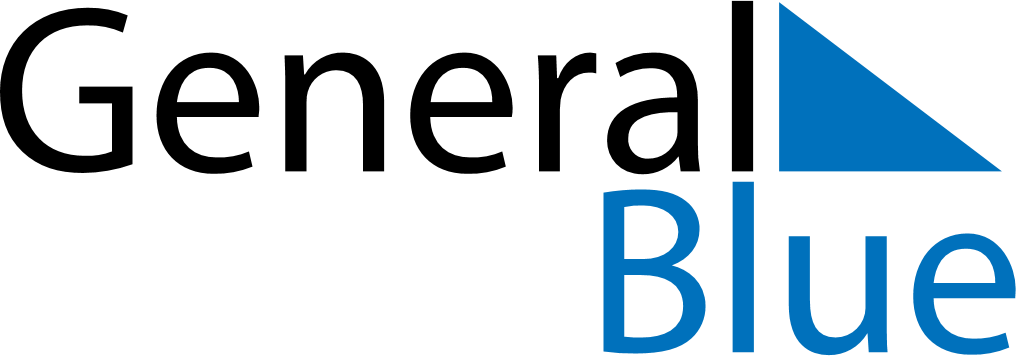 June 2025June 2025June 2025June 2025United StatesUnited StatesUnited StatesSundayMondayTuesdayWednesdayThursdayFridayFridaySaturday12345667891011121313141516171819202021Father’s DayJuneteenth22232425262727282930